web: www.sups.cz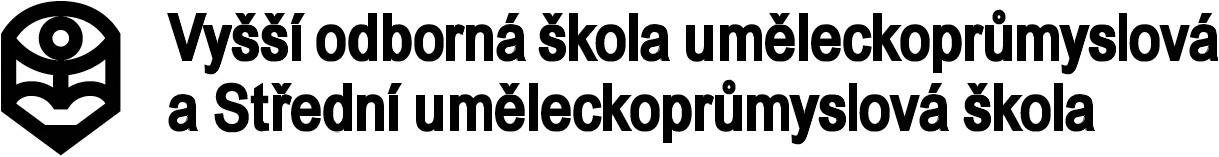 e-mail: info@sups.czŽižkovo náměstí 1300/1, 130 00 Praha 3	 tel.: 226 523 305, 226 523 303V Praze, dne 29. června 2023	Objednávka	č. 195/2023Objednáváme u Vásrevitalizaci a opravu odsávání na oboru scénografie, řezbářství a v truhlářské dílněpodle Vaší cenové nabídky ze dne 28. dubna 2023.Finanční limit:			do 430 022 Kč včetně DPHKontaktní osoba pro zakázku:	Milan Martiník ak. soch, zástupce ředitele školytel.: 222 728 255, 724 193 258, milan.martinik@sups.czTermín realizace zakázky:		do konce roku 2023Potvrďte nám, prosím, akceptaci objednávky e-mailem na adresu pavel.kovarik@sups.cz pro uveřejnění v registru smluv podle zákona podle č. 340/2015 Sb.V textu mailu uveďte, prosím, číslo naší objednávky, datum Vaší akceptace, Vaši cenu s DPH a bez DPH, IČO, přesný název a adresu dodavatele.Děkujeme a zůstáváme s pozdravem.Za vedení školy	AAAAAA	Mgr. Pavel Kovářík	ředitel školy	AAAAAA